بسم الله الرحمن الرحيم اختبار الفصل الدراسي (    الثالث    )  الدور (         ) للعام   الدراسي  1443    هـ السؤال الأول : أجب عن كلا مما يلي 1 ) لدى أحمد 8 دجاجات و 12 حمامة.فما نسبة عدد الحمام الى عدد الدجاج؟ = 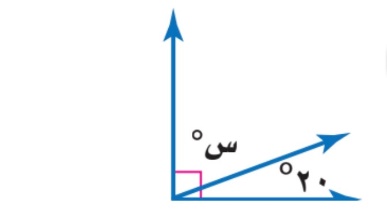 2 ) أوجد قيمة س في الشكل التالي .... س + 20 = 90 70 +20 = 90س= 703 ) اكتب النسبة المئوية الاتية 10 % في صورة كسر اعتيادي .4 ) اكتب 9 ريالات لثلاث كعكات في صورة معدل وحدة.    = 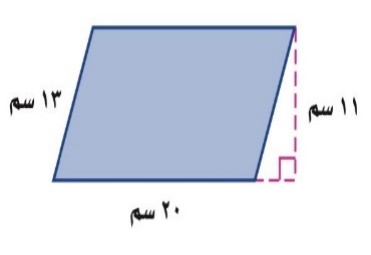 5) أوجد مساحة متوازي الأضلاع .م= ق× ع= 20 × 11 = 220 سم 2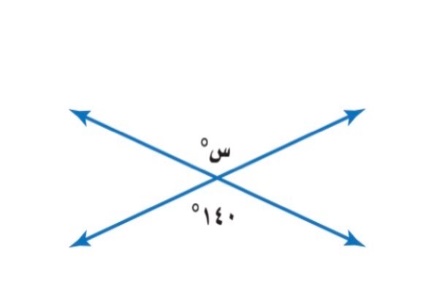 6) أوجد قيمة س في الشكل المجاور .       س = 140السؤال الثاني :  ضعي علامة (√) أو  ( × ) أمام العبارات التالية  :ــــــــــــــــــــــــــــــــــــــــــــــــــــــــــــــــــــــــــــــــــــــــــــــــــــــــــــــــــــــــــــــــــــــــــــــــــــــــــــــــــــــــــــــــــــــــــــالسؤال الثالث : اختاري الإجابة الصحيحة فيما يلي : 	15 تقدير قياس الزاوية المجاورة يساوي                                مساحة المثلث يساوي                                         ..  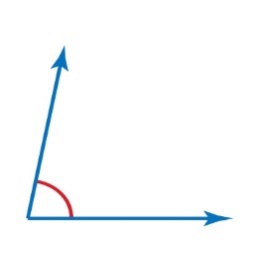 أ) 80ب)100ج)170تصنف الزوايا الاتيه الى                                                تصنف الزوايا الاتيه الى زاويتين متكاملتين؟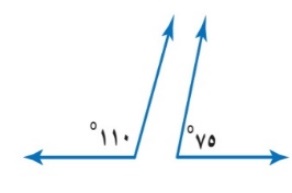 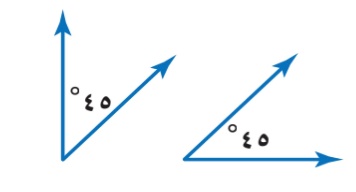 أ)متتامتينب)متكاملتينج)غير ذلكنصف قطر دائرة قطرها 14 سم .                                     يصنف المثلث الاتي الى .....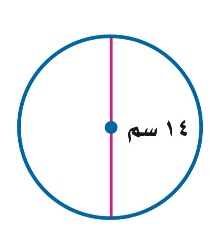 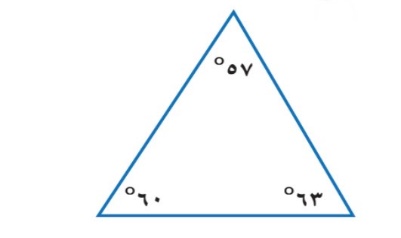 أ)5 سم                                                                     أ) حاد زواياب)7 سم                                                                   ب) قائم الزاويةج)70 سم                                                                  ج) منفرج الزاويةالمثلث المختلف الاضلاع ليس فيه أضلاع متطابقة.                 الزاويتان المتكاملتان مجموع قياسيهما يساوي 180أ)صحب)خطأمن خصائص المربع جميع أضلاعه متطابقة.                         نعبر عن قياس الزاوية بـ الدرجة أ)صحب)خطأالمملكة العربية السعودية وزارة التعليم إدارة التعليم بمنطقة .....  المدرسة   ................... 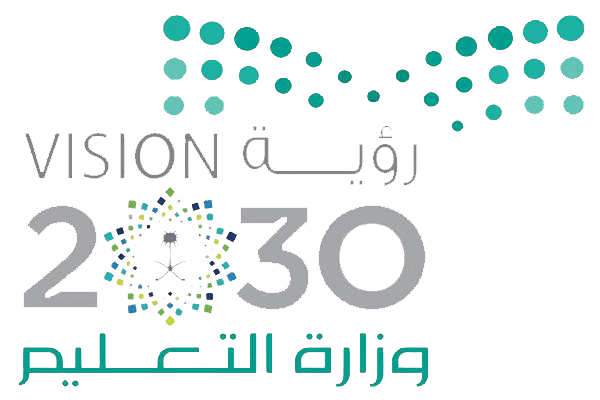 اليوم: التاريخ :   /   /    1443 هـ المادة : رياضياتالمرحلة : الزمن : عدد الأوراق : رقم السؤالالدرجةالدرجةالمصححةالمصححةالمراجعةالمراجعةالمدققةالمدققةرقم السؤالرقما كتابة الاسمالتوقيعالاسمالتوقيعالاسمالتوقيعس 1س 2س 3المجموعالنسب المتكافئة تعبر عن العلاقة نفسها بين كميتين(     √     ) يمكننا استعمال النسب لمقارنة الجزء بالكل(     √      ) العلاقة   =   غير متناسبة(      ×     ) حل التناسب التالي  =   هو س= 19(      ×     ) 4 الى 6 تكتب هكذا 6:4  (       √    ) التناسب هو معادلة تبين أن نسبتين أو معدلين متساويان   (      √     ) ق = 2 نق (       √    ) الزاويتان المتقابلتان بالرأس لهما القياس نفسه .(      √     ) شبه المنحرف فيه ضلعان متوازيان فقط(      √     ) مجموع قياسات زوايا الشكل الرباعي يساوي ᵒ٣٦٠(       √    ) المربع جميع زواياه قوائم (       √    ) حجم المنشور الرباعي = ل ض ع(       √    ) 56%  في صورة كسر عشري تساوي   0,0056(     ×      ) 